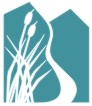 Application must be received by the ITD Awards Coordinator by COB Thursday, Dec. 15, 2022.Multiple winners may be selected in this category based on the overall quality of the submissions.Engineer of the Year - Nomination CriteriaThis award recognizes an ITD engineer who has made outstanding contributions to the Engineering profession. The nominee must be currently employed by ITD and licensed as an engineer in the State of Idaho. The nominee can be recognized for demonstrating excellence in either technical engineering and in leadership/management within the transportation industry. Previous winners are ineligible.Narrative: Please provide a brief narrative describing the nominee’s exceptional accomplishments in the following:Achievement in engineering design, research, employee development, leadership and construction management Use of innovative solutions to overcome challenges Advancement of the knowledge base in one of the many civil engineering disciplines Consistent performance at a high level of achievementHas made fundamental and long-term positive impacts within the Transportation industry in Idaho and the nation Entry Requirements: Nomination narrative is limited to 1,000 words, must utilize size 12 font and be double-spaced for readabilityPlease include at least one individual photo, along with project/team photosSubmit an electronic copy of the nomination narrative and nomination applicationDocuments must be submitted in Word formatEmail all files to ITDCommunication@itd.idaho.gov  Judging:  The winning nomination(s) will be selected by a panel of qualified professionals from across the transportation profession. The award winner(s) will be recognized at an Idaho Transportation Department Board meeting.Send Entries To:  Idaho Transportation Department – HQ Office of Communications Email: ITDCommunication@itd.idaho.govFor questions, please contact Reed Hollinshead at (208) 334-8881 (cell 208 608-6118) or reed.hollinshead@itd.idaho.gov  Official Nomination ApplicationAbout the Nominee:Nominee Name: 	Title: 	Company: Phone: 	Email: Name of Individual(s) Submitting Nomination: Company: Address: City/State/Zip: Phone: Fax: Email: Application sheet must be attached to nomination to ensure proper contact information                          is provided on the nominee and submitting party in case further information is required.  